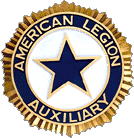 American Legion AuxiliaryMedia ReleaseDEPARTMENT OF TEXASPO Box 140407  Austin TX 78714-0407www.ALAtexas.org (your unit’s website)Contact:  [your Unit PR chairman name, phone number & email address]DATELocal American Legion Auxiliary Unit Honors WWII Veterans – VJ Day	(ALL CAPS – YOUR CITY) – American Legion Auxiliary (ALA) invites local residents to join them in honoring World War II veterans and their families September ___, _____ time, place in recognition of the 70th anniversary of the Allied Victory over Japan.	(name), is scheduled as the Keynote speaker along with (describe who and what will take place – proclamations, mayor, county official, etc).   Light refreshments will be served following the ceremony (if applicable) compliments of (name of sponsor)	Japan surrendered on August 14, 1945 and the formal ceremony took place in Tokyo Bay aboard the battleship USS Missouri September 2, 1945.  The V-J Day ceremony pays special recognition to all World War II veterans and especially those who fought in the Pacific Theater during the war.	The ALA mission statement is to serve and honor veterans, military, and assist their community and children.  Learn more about the American Legion Auxiliary at www.ALAtexas.org and www.ALAforVeterans.org and locally at [your website address or phone number]	The American Legion Auxiliary (ALA) is actively encouraging eligible women to apply for membership with a goal of achieving one million members by their 100th Anniversary in 2019.  With a current membership of nearly 800,000 and a strong presence in more than 9,000 communities nationwide, the ALA’s mission is to serve veterans, the military and their families and the communities.  Founded in 1919, the ALA is the world’s largest women’s patriotic service organization with hundreds of outreach programs delivered by its members, volunteers and headquarters.###[NOTE TO UNIT:  You may wish to provide the publication with a jpg image of the previous year event.  Add additional details about your program to convey the scope of your event.)